DESAIN DAN PEMILIHAN LOKASI PUSAT LOGISTIK DI KAWASAN KORIDOR EKONOMI 2 PULAU JAWA DENGAN MENGGUNAKAN METODE ANALYTICAL NETWORK PROCESS (ANP)TUGAS AKHIRDiajukan untuk memenuhi persyaratanUjian Sidang Sarjana Program Studi Teknik IndustriOleh:Nama : Fahmi Pratama NRP   : 123010021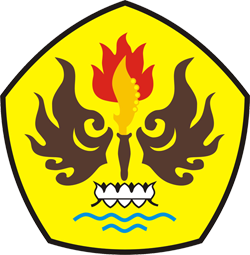 PROGRAM STUDI TEKNIK INDUSTRI FAKULTAS TEKNIKUNIVERSITAS PASUNDANBANDUNG2016